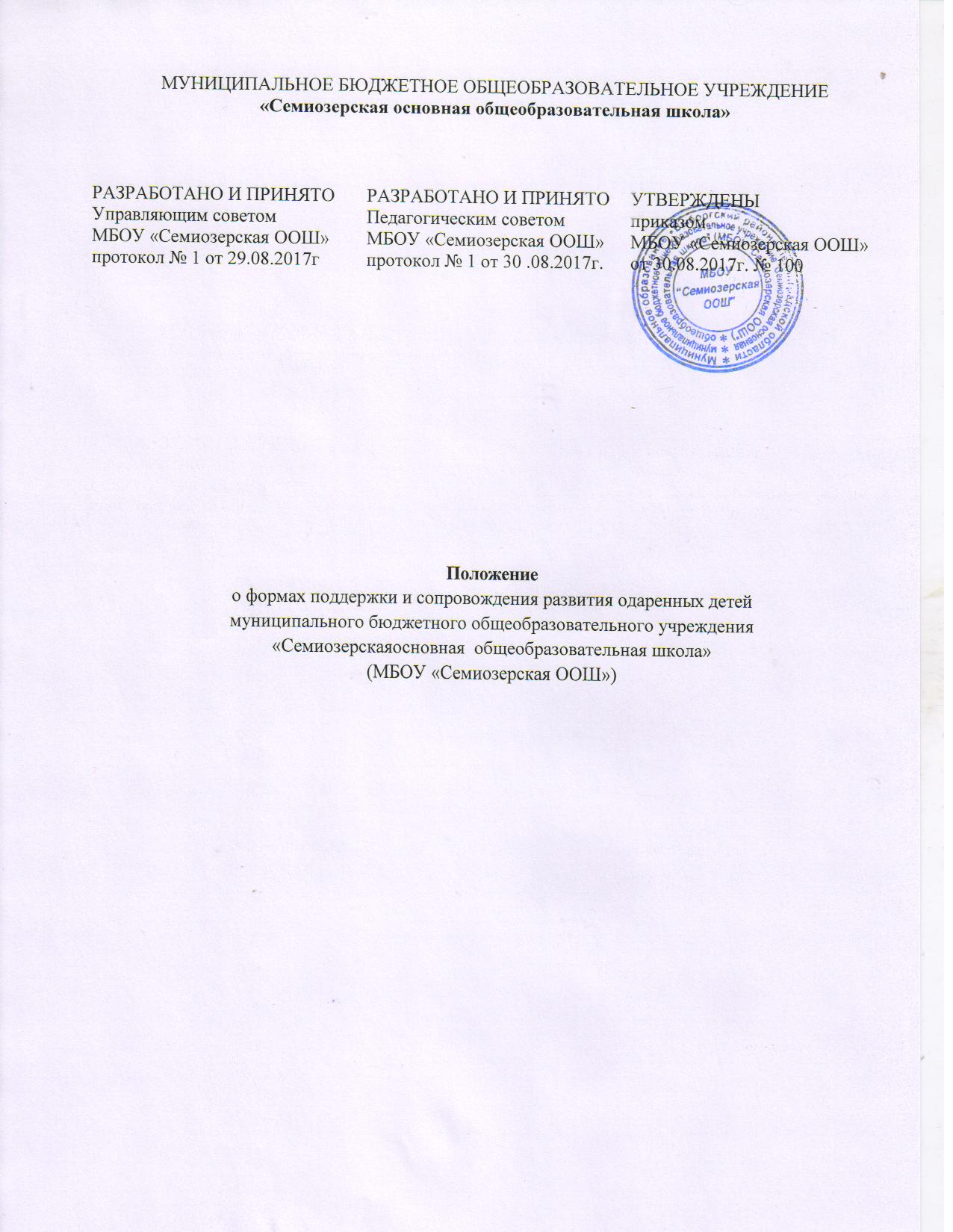 Основные положения.Настоящее Положение о формах поддержки и сопровождения развития одаренных детей (далее по тексту Положение) муниципального бюджетного общеобразовательного учреждения «Семиозерская ООШ» (далее по тексту Школа) регулирует порядок выявления детей, проявивших выдающиеся способности, а также порядок сопровождения и мониторинга дальнейшего развития детей, проявивших выдающиеся способности.Настоящее Положение разработано в соответствии с   Федеральным законом Российской Федерации от 29 декабря 2012 № 273-ФЗ «Об образовании в Российской Федерации», на основании Постановления Правительства РФ от 17.11.2015г. № 1239 «Об утверждении Правил выявления детей, проявивших выдающиеся способности, сопровождения и мониторинга их дальнейшего развития».Настоящее Положения является обязательным для всех участников образовательных отношений.Цели, задачи, актуальностьЦель: разработка и реализация системы планомерных и целенаправленных действий, обеспечивающих оптимальное развитие одаренных детей.Основная идея:объединение усилий педагогов, родителей, творческой общественности, с целью создания благоприятных условий для реализации творческого потенциала детей нашей школы.Актуальность: необходимость государственно-муниципальной поддержки прав одаренных и талантливых детей на полноценное развитие и реализацию своей одаренности.Содержание системы деятельности Школы.Выявление одаренных и талантливых детей:3.1.1.анализ особых успехов и достижений ученика;3.1.2.создание банка данных по талантливым и одаренным детям;3.1.3.диагностика потенциальных возможностей детей с использованием ресурсовпсихологических служб;3.1.4.преемственность между дошкольным и начальным образованием посредством созданиясистемы структурных подразделений дошкольных учреждений на базе школы;3.2. Помощь одаренным учащимся в самореализации их творческой направленности:3.2.1. создание для ученика ситуации успеха и уверенности  через индивидуальное обучение и воспитание;3.2.2. включение в план внеурочной деятельностиШколы  курсов по углубленному изучению  предметов школьной программы;3.2.3. расширение сетевого взаимодействия с учреждениями дополнительного образования;3.2.4.организация исследовательской деятельности;3.2.5.организация и участие в интеллектуальных играх, творческих конкурсах, предметных олимпиадах, научно-практических конференцияхКонтроль над развитием познавательной деятельности одаренных школьников:4.1. тематический контроль знаний в рамках учебной деятельности;4.2. контроль за обязательным участием одаренных и талантливых детей в конкурсах разного уровня;5. Поощрение одаренных детей:Публикация в СМИ;Конкурс "Ученик года";Поддержка талантливых и одаренных  детей на муниципальном уровнеОсвобождение от  промежуточной аттестации;Награждение учащихся на итоговой линейке.6. Работа с родителями одаренных детей:Психологическое сопровождение родителей одаренного ребенка;Совместная практическая деятельность одаренного ребенка и родителей;Поддержка и поощрение родителей одаренных детей на уровне школы.7. Работа с преподавателями:Обучающие семинары, вебинары по вопросу работы с одаренными детьми "Организация поисково-исследовательской, экспериментальной деятельности в школе", "Обеспечение эмоционального положительного фона обучения"Повышение профессионального мастерства через курсовую подготовку и аттестациюСоздание индивидуальной программы по развитию творческого потенциала талантливого ученика8. Взаимодействие Школы  с  другими   структурами социума для создания благоприятных условий развития одаренности:расширение системы олимпиад, соревнований и иных творческих испытаний школьников;участие в дистанционном, заочном образовании учащихся;внедрение индивидуальных образовательных программ учащихся;участие в профильных лагерях для самореализации и саморазвития учащихся;сетевое взаимодействие с другими образовательными учреждениями по проблеме «Система педагогической поддержки и сопровождение талантливых детей».9. Настоящее Положение действительно со дня утверждения приказом директора Школы до отмены действия или замены новым.